UNIVERSITETET 
I OSLO Institutt for litteratur, områdestudier og europeiske språk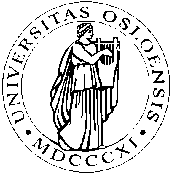 SKOLEEKSAMEN2015/VÅR2 (to) siderBokmålIBER1501 - Den iberiske verden - en historisk innføringVarighet: 4 timer								Mandag 11. mai 2015Ingen tillatte hjelpemidlerAlle svar skal skrives på innføringsarkEksamen kan besvares på engelsk, norsk, spansk eller portugisiskEksamen har to delerI del 1 velger du tre av fem kortsvaroppgaver I del 2 velger du én av tre essay-oppgaverDel 1 teller 40% av karakteren, mens del 2 teller 60%Del 1.Velg tre av følgende fem oppgaver: Almoravidene EncomiendaPeronismeMarkien av Pombal“Lula”; Luiz Inácio da Silva 
Del 2.Velg én av følgende tre essay-oppgaver:(1) Redegjør for Latin-Amerikas uavhengighet. Drøft indre og ytre årsaker til uavhengigheten. Sagt med andre ord; hvilken betydning hadde samfunnsstrukturer, tendenser og hendelser i Latin-Amerika og hvilken betydning hadde hendelser og tendenser utenfor Latin-Amerika ( i «moderlandene» Spania og Portugal, og eventuelt også ellers i Europa og i Nord-Amerika)?  
(2) Gi en historisk oppsummering av Salazars diktatur i Portugal og Francos diktatur i Spania. 
Ta utgangspunkt i likheter og forskjeller mellom disse to landene, og drøft hvorfor disse to diktaturene ble så langvarige. (3) Redegjør for noen hovedlinjer i den politiske utviklingen i Latin-Amerika fra 1900 til i dag. Drøft hvordan og i hvilken grad den kalde krigen påvirket denne utviklingen._____________________________________________________________________________Hvis du ønsker begrunnelse: Ta kontakt med sensor på e-post innen 1 uke etter at sensuren er kunngjort i StudentWeb. Oppgi navn og kandidatnummer. Sensor bestemmer om begrunnelsen gis skriftlig eller muntlig.